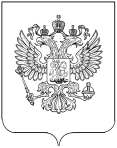 РОССТАТТЕРРИТОРИАЛЬНЫЙ ОРГАН ФЕДЕРАЛЬНОЙ СЛУЖБЫ ГОСУДАРСТВЕННОЙ СТАТИСТИКИ ПО РЕСПУБЛИКЕ ДАГЕСТАН(Дагестанстат)ПРЕСС-РЕЛИЗ12 июня отмечается День России — государственный праздник Российской ФедерацииДата праздника связана с тем, что День России (до 2002 года — День принятия Декларации о государственном суверенитете РСФСР) — 12 июня 1990 года день принятия Декларации о государственном суверенитете РСФСР. Отмечается ежегодно с 1992 года.Республика Дагестан субъект Российской Федерации (России), республика входит в состав Северо-Кавказского федерального округа.муниципальные образования Республики Дагестанна 1 января 2020 годаСегодня, двенадцатого июня – День России! От чистого сердца поздравляем всех Вас с праздником! Наша страна – могучая держава, мы гордимся ею! Желаю всем нам самого радужного будущего, стабильного настоящего и блестящих перспектив! Также хотим пожелать нашей великой России долгих, счастливых лет жизни! Территориальный орган Федеральной службыгосударственной статистики по Республике ДагестанЧисленность населения,человек Всего муниципальных образований7613110858Муниципальные районы411713123Городские округа101397735в том числе с внутригородским делением1735588Внутригородские районы3603518Городские поселения747308Сельские поселения7001665815